Universität LeipzigSportwissenschaftliche FakultätInstitut für Sportpsychologie und Sportpädagogik(Leiter/in: )Masterarbeitim Studiengangverlegt von:Geboren am Tag der Einreichung: Betreuer/-in: Gutachter/-in: ]Universität Leipzig ZusammenfassungStichwörter: Bibliographische Beschreibung und ReferatUniversität Leipzig, Sportwissenschaftliche FakultätInstitut für Sportpsychologie und SportpädagogikMasterarbeitHauptsachtitel:…………………………………………………………………………………………………Verfasser/in:Name:			Vorname:		Matrikelnummer: Erscheinungsjahr:					Seitenzahl: Abbildungen:						Anlagen: REFERAT:Hier wird erneut die Zusammenfassung/das Abstract erwartet. InhaltsverzeichnisZusammenfassung	IBibliographische Beschreibung und Referat	IIInhaltsverzeichnis	IIIAbkürzungsverzeichnis	IVAbbildungsverzeichnis	VTabellenverzeichnis	VI[Titel der Abschlussarbeit (Dieser Abschnitt ist die Einleitung, wird aber nicht mehr so betitelt)]	1[Theorie und Forschungsstand]	1[Forschungsfrage/n und Hypothese/n]	2[Methodik]	2[Versuchspersonen]	2[Material]	2[Überschrift].	2[Versuchsablauf]	2[Datenanalyse] 	2[Ergebnisse] 	2[Deskriptive Daten]	2[Ergebnisse für Hypothese 1]	3[Ergebnisse für Hypothese 2]	3[Diskussion]	4[Zusammenfassung und Ausblick]	4Literaturverzeichnis	5[Anhang A]	6Selbstständigkeitserklärung	7AbkürzungsverzeichnisAbb.				Abbildungbzw. 				beziehungsweiseca.				circaM				MittelwertN				Stichprobenumfangn				Teil des gesamten StichprobenumfangesAbbildungsverzeichnisAbbildung 1	1Abbildung 2	3TabellenverzeichnisTabelle 1	3[Theorie und Forschungsstand]Abbildung .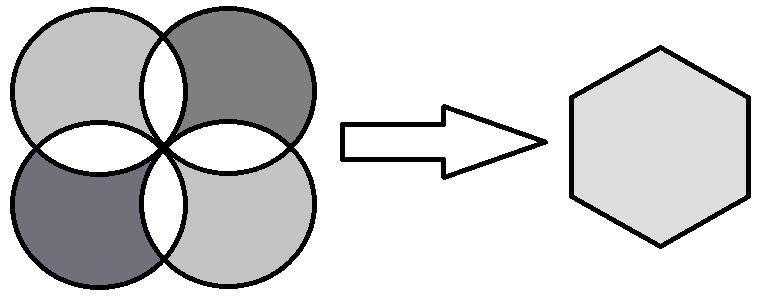 Anmerkungen. Wenn eine Abbildung oder eine Tabelle verwendet wird, muss auf diese im Text hingewiesen werden.[Forschungsfrage/n und Hypothese/n][Versuchspersonen][Überschrift]. .  Tabelle  [Tabellenbezeichnung einfügen; zudem: Tabellen immer ohne senkrechte Trennlinien]Anmerkungen. R2 = .05 (N = 566, p < .001). R = Radsportler; T = Triathleten.Abbildung Beispielabbildung eines Graphen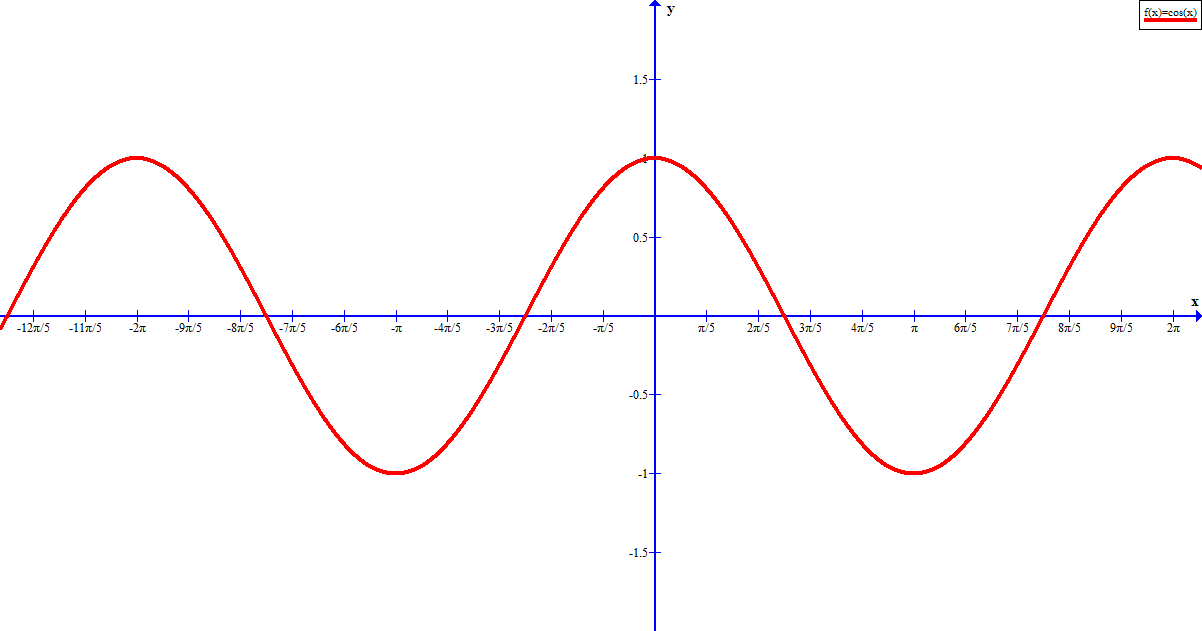 Anmerkungen. LiteraturverzeichnisSelbstständigkeitserklärungIch versichere, dass ich die vorliegende Arbeit ohne unzulässige Hilfe und ohne Benutzung anderer als der angegebenen Hilfsmittel angefertigt habe. Die aus fremden Quellen direkt (als Zitate) oder indirekt (dem Sinn nach) übernommenen Textstellen und Gedanken sind in der Arbeit als solche kenntlich gemacht worden. Bei der Auswahl und Auswertung des Materials sowie bei der Herstellung des Manuskripts habe ich Unterstützungsleistungen von folgenden Personen erhalten:………………………………………………………………………………………………….…………………………………………………………………………………………………Datum, Unterschrift: ………………………………………………………………………………………………......Ich versichere, dass mein Beitrag an der vorliegenden Gruppenarbeit in der Auflistung der Anteile der beteiligten Bearbeiter wahrheitsgemäß wiedergegeben wurde. Ich versichere, dass ich meinen Anteil an der vorliegenden Arbeit ohne unzulässige Hilfe und ohne Benutzung anderer als der angegebenen Hilfsmittel angefertigt habe. Die aus fremden Quellen direkt (als Zitate) oder indirekt (dem Sinn nach) übernommenen Textstellen und Gedanken sind in der Arbeit als solche kenntlich gemacht worden. Bei der Auswahl und Auswertung des Materials sowie bei der Herstellung des Manuskripts haben wir Unterstützungsleistungen von folgenden Personen erhalten:……………………………………………………………………………………………………………………………………………………………………………………………………Name: [Max Mustermann]		Datum, Unterschrift: ………………………………….Name: [Siggi Sportlich]		Datum, Unterschrift: ………………………………….PrädikatorSEtpR0.3034.45< .001T0.062.22.223Geschlecht0.402.34.030